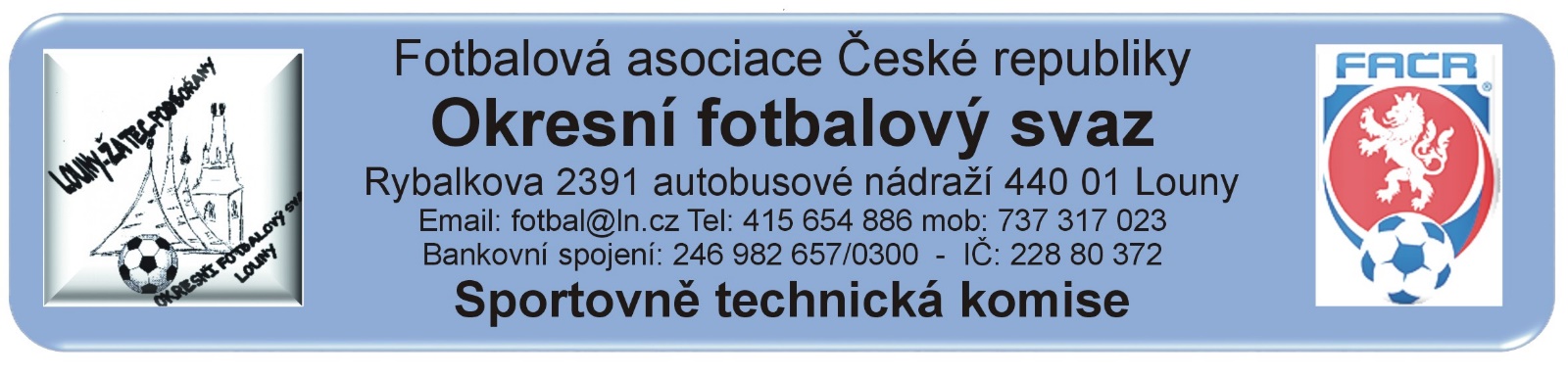 ZÁPIS č. 29 / 2016Datum konání:  21. června 2017Přítomni: Mička,   Rubeš, PavlasOmluveni: Vokurka,  – zprávu o vyhodnocení soutěží podal e-mailovou poštouHost:  Došlá pošta: SK Slavětín – vyúčtování fin. náhrady za nedostaveníZměny termínů, popř. výkopů:STK schválila bez poplatku změny utkání:STK schválila změnu termínu za  poplatek 50.- Kč:STK schválila změny termínů za  poplatek 100.- Kč :Poplatek za změnu termínu bude účtován tučně vytištěnému oddílu (žádajícímu).STK žádá oddíly aby zkontrolovaly zda uvedené změny jsou zaneseny v IS, v případě nesrovnalostí informujte sekretáře OFS.STK připomíná,  že žádosti o změny  termínů si provádí klub prostřednictvím  IS.  Schvalování výsledků utkání:Okresní přebor dospělých 2016424A1A – 26. kolo, 17. – 18. června 2017Vyjma utkání 2606 Slavětín – Blatno všechna utkání sehrána, výsledky schváleny . Závady:  Nedostavení TJ Blatno na utkání Slavětín – Blatno3. třída dospělých 2016424A2A – 26. kolo, 17. – 18. června 2017Vyjma utkání  Pátek – Postoloprty B  všechna utkání sehrána, výsledky schváleny. Závady:  2607 Sok. Pátek – FK Postoloprty B nehráno z důvodu nedostavení se družstva hostů.4. třída dospělých 2016424A3A – Soutěž již ukončena. Závady:  4. třída dospělých 2016424A3C Soutěž již ukončenaZávady:  MF starších žáků 2016424E1A –  17. – 18. června 2017Dohrána odložená utkání Chlumčany – SEKO Louny a Chlumčany – Bezděkov, oba dosažené výsledky schváleny. Rozhodnutí STK:Startovné do soutěže 2017 / 2018 uhradí kluby převodem na bankovní účet OFS 246 982 657 / 0300 nebo v hotovosti v kanceláři OFS, termín zaplacení je prodloužen do 26.6.2017STK obdržela přihlášky již od všech klubů OFS, z přihlášených družstev byly na základě postupů a sestupů  sestaveny soutěže pro ročník 2017 / 2018.OP dospělých: Dobroměřice B, Vrbno, Cítoliby, Blatno, Kr. Dvůr, Libčeves, Peruc, Vroutek B, Slavětřín, Kozly, Chlumčany, Žiželice, Lenešice, Pan. Týnec3. třída:  Černčice B, Holedeč, Chožov, Staňkovice, Hlubany, Cítoliby B, Líšťany, Chlumčany B, Kryry B, Lubenec, Ročov, Lišany, Koštice, Výškov.4. třída: Zeměchy, Slavětín B, Pátek, Lenešice B, Hříškov, Buškovice, Bezděkov, Měcholupy, Lipenec, Nepomyšl.MF st. žáků bude spojený s OFS Chomutov: Bezděkov, Kr. Dvůr, Pátek, Podbořany, Slavětín, Březno u CV, 1.SK Jirkov, Kovářská, Vilémov, Perštejn, Strupčice, ČernoviceMladší žáci budou spojené s OFS Chomutov: Cítoliby, Černčice, Kr. Dvůr, Tuchořice, Lubenec, Měcholupy + CVMladší přípravka: Vroutek, Černčice, Dobroměřice, Kryry, Podbořany, Postoloprty, Tuchořice, Lenešice, Sj Žatec.Starší přípravka: Dobroměřice, Cítoliby, Černčice, Kr. Dvůr, Kryry, Podbořany, Postoloprty, Sj Žatec.Dojde-li k dodatečnému postupu dalšího družstva do 1. B.třídy, budou soutěže mírně upraveny, za postupující družstvo z OP zůstane v OP FK Výškov, na uvolněné místo ve 3. třídě postoupí ze 4. třídy Sok. Měcholupy. Postoupí-li tři družstva z OP, postoupí ze 3. třídy Sok. Holedeč a ze 4. třídy do třetí Sokol Lenešice B, v případě odmítnutí postupu bude ve třetí třídě snížen sestup.Aktiv STK, spojený s rozlosováním nových soutěží 2017 / 2018, se uskuteční ve středu dne 5. července 2017 od 9:00 hod. na OÚ v Libočanech.STK schválila:Konečné tabulky všech věkových kategorií, jsou k nahlédnutí na webu IS.FOTBAL.CZ a na webu OFS Louny.Postupy a sestupy v okr. soutěžích 2016 / 2017:OP dospělých: Postup do 1. B.třídy SK Černčice, sestup do 3. třídy FK Výškov. 3. třída: za postupující, sestupující a nepřihlášené B družstvo Sj Žatec postoupila družstva TJ Vrbno, AC Libčeves a Sok. P. Týnec. Sestupují Sok. Pátek a Baník Buškovice, o sestupu Sok. Pátek rozhodla horší vzájemná utkání s SK Cítoliby B. 4. třída: Na uvolněná místa ve 3. třídě postupují družstva Sokol Koštice, FK Chlumčany B, Sok. Líšťany, Havran Kryry B a Ohře Lišany. O postupu Sok. Líšťany rozhodl větší počet bodů na jedno utkání než měl Sok. Měcholupy.STK neschválila:Předání  ostatním odborným komisím:Komise rozhodčích:Disciplinární komise:Z důvodu vyloučení hráčů byl předán  ZoU   A1A2603 Z důvodu nedostavení se na utkání 3. třídy Sok. Pátek – FK Postoloprty B  byl  předán DK klub FK Postoloprty B s návrhem na kont. výsledek 3:0 + fin. pokuta dle RMS.Z důvodu nedostavení se na utkání OP dospělých SK Slavětín – TJ Blatno  byl  předán DK klub TJ Blatno s návrhem na kont. výsledek 3:0 + fin. pokuta dle RMS.Řízení o uložení pořádkové pokuty: STK podle § 32, odst. 1, procesního řádu FAČR, zahájila řízení o uložení pořádkové pokuty vůči níže uvedeným klubům. Podle § 33, odst. 1, procesního řádu FAČR, považuje STK skutková zjištění pro uložení pořádkové pokuty za dostatečná a ukládá klubům podle § 7, odst. 3, písm. d, SŘ FAČR, finanční pokutu. Evidence udělených ŽK v rámci utkání (RMS, příloha č. 6)4x ŽK – 100 Kč: Dospělí:  5x ŽK – 200 Kč: Dospělí:  6x ŽK – 300 Kč: Dospělí:  7x a více ŽK – 400 Kč: Dospělí:  Poplatky za změny termínů:Pokuty a poplatky budou klubům zaneseny do sběrné faktury v IS.Poučení:Proti uvedeným rozhodnutím STK je možné podat odvolání do sedmi dnů k VV OFS, viz. Procesní řád Fotbalové asociace České republiky § 23. Odvolání musí ve lhůtě shora uvedené obsahovat náležitosti dle ust. § 25 ,st. 5  Procesního řádu. Odůvodnění rozhodnutí se vyhotovuje pouze za splnění podmínek uvedených v ust. § 26 odst. 2 Procesního řádu.                                                                                      Zapsal: Mička